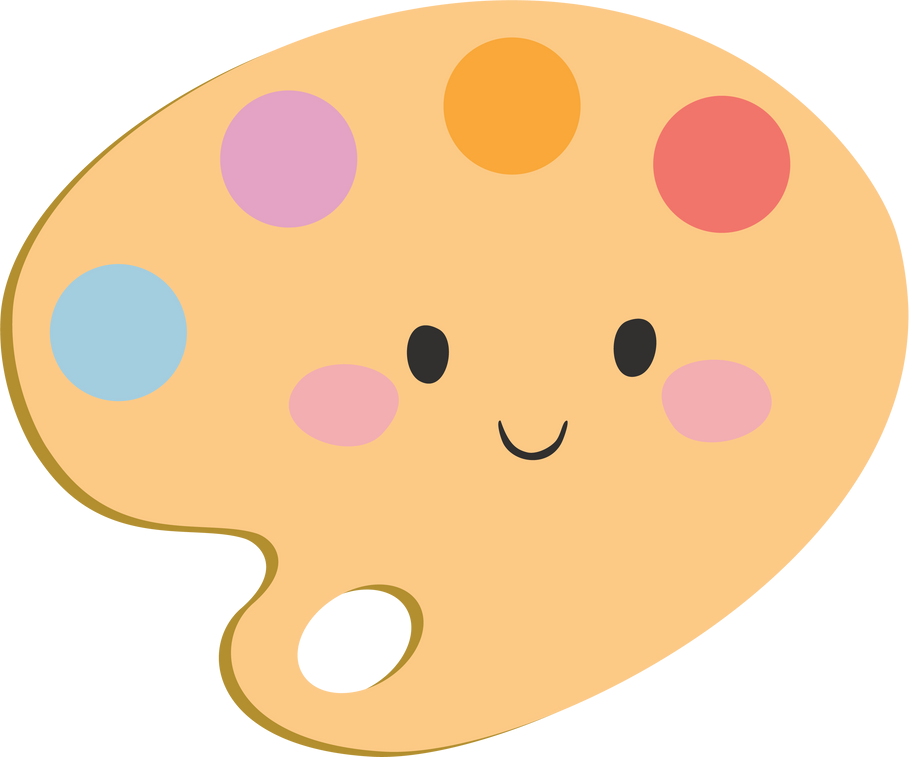 ARTESAsignatura: Proyecto: Nombre: Fecha: